lMADONAS NOVADA PAŠVALDĪBA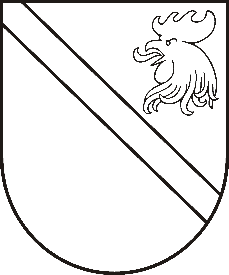 Reģ. Nr. 90000054572Saieta laukums 1, Madona, Madonas novads, LV-4801 t. 64860090, fakss 64860079, e-pasts: dome@madona.lv ___________________________________________________________________________MADONAS NOVADA PAŠVALDĪBAS DOMESLĒMUMSMadonā2019.gada 26.septembrī								Nr.461									(protokols Nr.18, 36.p.)Par transporta izdevumu apmaksu uz Madonas novada pašvaldības administratīvajā teritorijā esošu izglītības iestādi 	Ošupes pagasta pārvaldē 28.08.2019. saņemts iesniegums no […] ar lūgumu apmaksāt ceļa izdevumus meitas […] vešanai uz Vestienas pamatskolu. No 2018.gada decembra […] mācās Vestienas pamatskolā. Vestienas pamatskolu nav iespējams apmeklēt ar sabiedrisko transportu. Lai nokļūtu izglītības iestādē un pēc mācībām mājās Ošupes pagasta “[…]” bērnu ved ar personīgo autotransportu 64 km vienā virzienā. Noklausījusies Izglītības iestādes vadītājas S.Seržānes sniegto informāciju, saskaņā ar Madonas novada pašvaldības 27.09.2018. saistošo noteikumu Nr.18 “Par izglītojamo pārvadājumiem un braukšanas izdevumu kompensēšanas kārtību Madonas novada pašvaldības administratīvajā teritorijā”, atklāti balsojot: PAR – 12 (Agris Lungevičs, Ivars Miķelsons, Artūrs Čačka, Andris Dombrovskis, Antra Gotlaufa, Artūrs Grandāns, Gunārs Ikaunieks, Valda Kļaviņa, Rihards Saulītis, Aleksandrs Šrubs, Gatis Teilis, Kaspars Udrass), PRET – NAV, ATTURAS – NAV, Madonas novada pašvaldības dome  NOLEMJ:Veikt transporta izdevumu apmaksu izglītojamai […] uz Vestienas pamatskolu no 2019.gada 2.septembra līdz 2020.gada 31.maijam maršrutā Ošupes pagasts “[…]” – Madona – Vestienas pamatskola, 64 km vienā virzienā, saskaņā ar izglītības iestādes izziņu par iestādes apmeklējumu.Transporta izdevumu apmaksa veicama saskaņā ar 27.09.2018.saistošo noteikumu Nr.18 “Par izglītojamo pārvadājumiem un braukšanas izdevumu kompensēšanas kārtību Madonas novada pašvaldības administratīvajā teritorijā” (prot.Nr.18.,34.p.) un saskaņā ar skolu izziņu par apmeklēto nodarbību skaitu un mācību ieskaišu kārtošanu.Domes priekšsēdētājs						A.Lungevičs